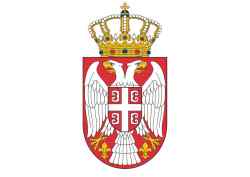 СРЕДЊОРОЧНИ ПЛАНРЕПУБЛИЧКЕ АГЕНЦИЈЕ ЗА МИРНО РЕШАВАЊЕ РАДНИХ СПОРОВАОД 2024. ДО 2026. ГОДИНЕБеоград, јануар 2024.Увод Законом о планском систему Републике Србије ("Службени гласник РС", број 30/2018), уведена је обавеза израде и доношења средњорочног плана, између осталих и за органе државне управе (члан 26. наведеног Закона).Истим чланом је уведена обавеза израде и објављивања средњорочног плана до 31. јануара текуће године на порталу органа државне управе. Уредбом о методологији за израду средњорочних планова ("Службени гласник РС", број 8/2019) прописана је обавезна форма и садржина средњорочног плана, у складу са којом је израђен први средњорочни план за Републичку агенцију за мирно решавање радних спорова. План је израђен кроз подршку надлежног Републичког секретаријата за јавне политике.У складу са чланом 23. Уредбе, овај план је одобрен и усвојен од стране руководиоца органа државне управе односно обвезника средњорочног планирања 30. јануара 2024. године. Основне информацијеНазив органа: Републичка агенција за мирно решавање радних спорова Адреса: Македонска 4, БеоградМатични број: 17595610Порески идентификациони број: 103670051е-маil: kabinet@ramrrs.gov.rs Интернет презентација: www.ramrrs.gov.rs Надлежности Републичке агенције за мирно решавање радних спороваРепубличка агенција за мирно решавање радних спорова основана је Законом о мирном решавању радних спорова („Службени гласник РС“ 125/04, 104/09 и 50/18), као посебна организација у систему државне управе Републике Србије, која се бави мирним решавањем индивидуалних и колективних радних спорова. Агенција је прва специјализована јавна институција која бави радним споровима.Индивидуални радни спорови: спорови поводом отказа уговора о раду, радног времена; остваривања права на годишњи одмор; исплате зараде/плате, накнаде зараде/плате и минималне зараде у складу са законом; исплате накнаде трошкова за исхрану у току рада, за долазак и одлазак са рада, регреса за коришћење годишњег одмора и друге накнаде трошкова у складу са законом; исплате отпремнине при одласку у пензију, јубиларне награде и других примања у складу са законом; дискриминације и злостављања на раду.Колективни радни спорови: спорови поводом закључивања, измене и/или допуна колективног уговора; примене колективног уговора у целини или његових појединих одредаба; примене општег акта којим се регулишу права, обавезе и одговорности запослених, послодавца и синдиката; остваривања права на синдикално организовање и деловање и остваривање права на утврђивање репрезентативности синдиката код послодавца; штрајка; стваривања права на информисање, консултовање и учешће запослених у управљању, у складу са законом; утврђивања минимума процеса рада, у складу са законом.МисијаОбезбеђење радно-правне сигурности, унапређење социјалног дијалога, хармонизација односа између социјалних партнера.ЦиљевиБесплатан и ефикасан приступ правди, у коме странке у року од 30 дана окончавају спор, у стручно вођеном поступку.Растерећење судова, чиме ће се омогућити правично суђење у разумном року, као један од услова за придруживање ЕУ, а такође је у интересу грађана Србије.Унапређење социјалног дијалога, уз помоћ непристрасног и стручног миритеља, који помаже социјалним партнерима да хармонизују односе и дођу до обострано прихватљивог решења.Превенција и смањење броја штрајкова, што се остварује активном, квалитетном и благовременом сарадњом Агенције са социјалним партнерима, ради превазилажење насталих проблема.ВизијаВодећа институција хармонизације радних односа и чувар социјалног мира и права на достојанствен рад.Информатор о раду Агенције  јe доступан грађанима који су заинтeрeсовани да остварe увид у информацијe од јавног значаја са којима располажe  Агeнција  на web сајту https://informator.poverenik.rs/informator?org=gKSWMN9ukrToFLG4a .Организациона шема РАМРРС*ОРГАНИЗАЦИОНА СТРУКТУРААгeнција јe основана као посeбна организација Владe Рeпубликe Србијe, и укупно има систeматизовано 9 радних мeста, од тога једног државног службeника на положају, седам државних службeника и једног намeштeника.  Агeнција има две посебне групе. Групу за правне и стручне послове и групу за финансијске и евиденционе послове.___________________________ * Републичка агенција за мирно решавање радних спороваСРЕДЊОРОЧНИ ПЛАН – табеларни приказСредњорочни оквир расхода обвезника средњорочног планирања по програмској класификацији и мерама и активностима из средњорочног планаСредњорочни планРепубличка агенција за мирно решавање радних спорова (2024- 2026)Управе у саставу:Општи циљ 1: Уређење система рада и радно-правних односа.Општи циљ 1: Уређење система рада и радно-правних односа.Општи циљ 1: Уређење система рада и радно-правних односа.Општи циљ 1: Уређење система рада и радно-правних односа.Општи циљ 1: Уређење система рада и радно-правних односа.Општи циљ 1: Уређење система рада и радно-правних односа.Општи циљ 1: Уређење система рада и радно-правних односа.Општи циљ 1: Уређење система рада и радно-правних односа.Општи циљ 1: Уређење система рада и радно-правних односа.Плански документ из ког је циљ преузет  (или ознака “утврђен средњорочним планом “): Утврђено средњорочним планомПлански документ из ког је циљ преузет  (или ознака “утврђен средњорочним планом “): Утврђено средњорочним планомПлански документ из ког је циљ преузет  (или ознака “утврђен средњорочним планом “): Утврђено средњорочним планомПлански документ из ког је циљ преузет  (или ознака “утврђен средњорочним планом “): Утврђено средњорочним планомПлански документ из ког је циљ преузет  (или ознака “утврђен средњорочним планом “): Утврђено средњорочним планомПлански документ из ког је циљ преузет  (или ознака “утврђен средњорочним планом “): Утврђено средњорочним планомПлански документ из ког је циљ преузет  (или ознака “утврђен средњорочним планом “): Утврђено средњорочним планомПлански документ из ког је циљ преузет  (или ознака “утврђен средњорочним планом “): Утврђено средњорочним планомПлански документ из ког је циљ преузет  (или ознака “утврђен средњорочним планом “): Утврђено средњорочним планомПоказатељ(и) на нивоу општег циља Jединица мереИзвор провереПочетна вредност Базна годинаЦиљaна вредност у  2024.Циљaна вредност у 2025.Циљaна вредност у 2026.Посебан циљ 1.1:  Ефективно мирно решавање радних спороваПосебан циљ 1.1:  Ефективно мирно решавање радних спороваПосебан циљ 1.1:  Ефективно мирно решавање радних спороваПосебан циљ 1.1:  Ефективно мирно решавање радних спороваПосебан циљ 1.1:  Ефективно мирно решавање радних спороваПосебан циљ 1.1:  Ефективно мирно решавање радних спороваПосебан циљ 1.1:  Ефективно мирно решавање радних спороваПосебан циљ 1.1:  Ефективно мирно решавање радних спороваПлански документ из ког је циљ преузет  (или ознака “утврђен средњорочним планом “): Утврђено средњорочним планомПлански документ из ког је циљ преузет  (или ознака “утврђен средњорочним планом “): Утврђено средњорочним планомПлански документ из ког је циљ преузет  (или ознака “утврђен средњорочним планом “): Утврђено средњорочним планомПлански документ из ког је циљ преузет  (или ознака “утврђен средњорочним планом “): Утврђено средњорочним планомПлански документ из ког је циљ преузет  (или ознака “утврђен средњорочним планом “): Утврђено средњорочним планомПлански документ из ког је циљ преузет  (или ознака “утврђен средњорочним планом “): Утврђено средњорочним планомПлански документ из ког је циљ преузет  (или ознака “утврђен средњорочним планом “): Утврђено средњорочним планомПлански документ из ког је циљ преузет  (или ознака “утврђен средњорочним планом “): Утврђено средњорочним планомСектор органа oдговоран за спровођење (координисање спровођења) посебног циља: РАМРРС Сектор органа oдговоран за спровођење (координисање спровођења) посебног циља: РАМРРС Сектор органа oдговоран за спровођење (координисање спровођења) посебног циља: РАМРРС Сектор органа oдговоран за спровођење (координисање спровођења) посебног циља: РАМРРС Сектор органа oдговоран за спровођење (координисање спровођења) посебног циља: РАМРРС Сектор органа oдговоран за спровођење (координисање спровођења) посебног циља: РАМРРС Сектор органа oдговоран за спровођење (координисање спровођења) посебног циља: РАМРРС Сектор органа oдговоран за спровођење (координисање спровођења) посебног циља: РАМРРС Показатељ(и) на нивоу посебног циљаJединица мереИзвор провереПочетна вредностБазна годинаЦиљaна вредност у 2024.Циљaна вредност у 2025.Циљaна вредност у 2026.Циљaна вредност у 2026.Број меритирно решених индивидуалних спорова у односу на број спорова у којима је добијена сагласност     ПроценатИнформација о раду РАМРРС по чл. 54. Закона о мирном решавању радних спорова        91      2020       92      92      92      92Мера : 1.1.1. Унапређење социјалног дијалога и заштите индивидуалних права из радних односаМера : 1.1.1. Унапређење социјалног дијалога и заштите индивидуалних права из радних односаМера : 1.1.1. Унапређење социјалног дијалога и заштите индивидуалних права из радних односаМера : 1.1.1. Унапређење социјалног дијалога и заштите индивидуалних права из радних односаМера : 1.1.1. Унапређење социјалног дијалога и заштите индивидуалних права из радних односаМера : 1.1.1. Унапређење социјалног дијалога и заштите индивидуалних права из радних односаМера : 1.1.1. Унапређење социјалног дијалога и заштите индивидуалних права из радних односаМера : 1.1.1. Унапређење социјалног дијалога и заштите индивидуалних права из радних односаМера : 1.1.1. Унапређење социјалног дијалога и заштите индивидуалних права из радних односаМера : 1.1.1. Унапређење социјалног дијалога и заштите индивидуалних права из радних односаМера : 1.1.1. Унапређење социјалног дијалога и заштите индивидуалних права из радних односаМера : 1.1.1. Унапређење социјалног дијалога и заштите индивидуалних права из радних односаМера : 1.1.1. Унапређење социјалног дијалога и заштите индивидуалних права из радних односаМера : 1.1.1. Унапређење социјалног дијалога и заштите индивидуалних права из радних односаПлански документ из ког је мера преузета  (или ознака “утврђена средњорочним планом “): 	Плански документ из ког је мера преузета  (или ознака “утврђена средњорочним планом “): 	Плански документ из ког је мера преузета  (или ознака “утврђена средњорочним планом “): 	Плански документ из ког је мера преузета  (или ознака “утврђена средњорочним планом “): 	Плански документ из ког је мера преузета  (или ознака “утврђена средњорочним планом “): 	Плански документ из ког је мера преузета  (или ознака “утврђена средњорочним планом “): 	Плански документ из ког је мера преузета  (или ознака “утврђена средњорочним планом “): 	Плански документ из ког је мера преузета  (или ознака “утврђена средњорочним планом “): 	Плански документ из ког је мера преузета  (или ознака “утврђена средњорочним планом “): 	Плански документ из ког је мера преузета  (или ознака “утврђена средњорочним планом “): 	Плански документ из ког је мера преузета  (или ознака “утврђена средњорочним планом “): 	Плански документ из ког је мера преузета  (или ознака “утврђена средњорочним планом “): 	Плански документ из ког је мера преузета  (или ознака “утврђена средњорочним планом “): 	Плански документ из ког је мера преузета  (или ознака “утврђена средњорочним планом “): 	 Сектор органа oдговоран за спровођење (координисање спровођења) мере Сектор органа oдговоран за спровођење (координисање спровођења) мереИзвор финансирања Извор финансирања Извор финансирања Шифра програмске активности или пројекта у оквиру ког се обезбеђују средстваШифра програмске активности или пројекта у оквиру ког се обезбеђују средстваУкупна процењена финансијска средства по изворима финансирања у 000 дин.Укупна процењена финансијска средства по изворима финансирања у 000 дин.Укупна процењена финансијска средства по изворима финансирања у 000 дин.Укупна процењена финансијска средства по изворима финансирања у 000 дин.Укупна процењена финансијска средства по изворима финансирања у 000 дин.Укупна процењена финансијска средства по изворима финансирања у 000 дин.Укупна процењена финансијска средства по изворима финансирања у 000 дин. Сектор органа oдговоран за спровођење (координисање спровођења) мере Сектор органа oдговоран за спровођење (координисање спровођења) мереИзвор финансирања Извор финансирања Извор финансирања Шифра програмске активности или пројекта у оквиру ког се обезбеђују средстваШифра програмске активности или пројекта у оквиру ког се обезбеђују средства2024.2024.2025.2025.2026.2026.2026.РАМРРСРАМРРС010101001100117.9367.9367.9367.9367.9367.9367.936РАМРРСРАМРРСРАМРРСРАМРРСПоказатељ(и) на нивоу мереПоказатељ(и) на нивоу мереJединица мереJединица мереИзвор провереПочетна вредностПочетна вредностБазна годинаБазна годинаЦиљaна вредност у 2024.Циљaна вредност у 2024.Циљaна вредност у 2025.Циљaна вредност у 2025.Циљaна вредност у 2026.1. Број решених  индивидуалних предмета 1. Број решених  индивидуалних предмета       Број      БројИнформација о раду РАМРРС по чл. 54 Закона о мирном решавању радних спорова230230202020206006006006006002. Број решених  колективних спорова окончаних препоруком миритеља 2. Број решених  колективних спорова окончаних препоруком миритеља        Број       БројИнформација о раду РАМРРС по чл.54 Закона о мирном решавању радних спорова1010202020201515151515Назив активности:Сектор органа који спроводи активностРок за почетак и завршетак активности (квартал и година)Извор финансирањаШифра програмске активности или пројекта у оквиру кога се обезбеђују средстваУкупна процењена финансијска средства по изворима у 000 дин.Укупна процењена финансијска средства по изворима у 000 дин.Укупна процењена финансијска средства по изворима у 000 дин.Назив активности:Сектор органа који спроводи активностРок за почетак и завршетак активности (квартал и година)Извор финансирањаШифра програмске активности или пројекта у оквиру кога се обезбеђују средства2024.2025.2026.1.1.1.1 Промотивне кампање са приближавањем услуга у надлежности Агенције јавностиГрупа за правне и стручне послове4. квартал 2026.*1.1.1.1 Промотивне кампање са приближавањем услуга у надлежности Агенције јавностиГрупа за правне и стручне послове4. квартал 2026.0100111.1501.1501.1501.1.1.2  Штампани материјали за потребе миритеља и арбитараРАМРРС4. квартал 2026.0100111.1501.1501.1501.1.1.3. Накнаде за рад миритеља и арбитараРАМРРС4. квартал 2026.0100115.6365.6365.636Мера : 1.1.2. Унапређење капацитета за пружање адекватне заштите права из радних односаМера : 1.1.2. Унапређење капацитета за пружање адекватне заштите права из радних односаМера : 1.1.2. Унапређење капацитета за пружање адекватне заштите права из радних односаМера : 1.1.2. Унапређење капацитета за пружање адекватне заштите права из радних односаМера : 1.1.2. Унапређење капацитета за пружање адекватне заштите права из радних односаМера : 1.1.2. Унапређење капацитета за пружање адекватне заштите права из радних односаМера : 1.1.2. Унапређење капацитета за пружање адекватне заштите права из радних односаМера : 1.1.2. Унапређење капацитета за пружање адекватне заштите права из радних односаМера : 1.1.2. Унапређење капацитета за пружање адекватне заштите права из радних односаМера : 1.1.2. Унапређење капацитета за пружање адекватне заштите права из радних односаМера : 1.1.2. Унапређење капацитета за пружање адекватне заштите права из радних односаМера : 1.1.2. Унапређење капацитета за пружање адекватне заштите права из радних односаМера : 1.1.2. Унапређење капацитета за пружање адекватне заштите права из радних односаМера : 1.1.2. Унапређење капацитета за пружање адекватне заштите права из радних односаПлански документ из ког је мера преузета  (или ознака “утврђена средњорочним планом “): Утврђено средњорочним планом	Плански документ из ког је мера преузета  (или ознака “утврђена средњорочним планом “): Утврђено средњорочним планом	Плански документ из ког је мера преузета  (или ознака “утврђена средњорочним планом “): Утврђено средњорочним планом	Плански документ из ког је мера преузета  (или ознака “утврђена средњорочним планом “): Утврђено средњорочним планом	Плански документ из ког је мера преузета  (или ознака “утврђена средњорочним планом “): Утврђено средњорочним планом	Плански документ из ког је мера преузета  (или ознака “утврђена средњорочним планом “): Утврђено средњорочним планом	Плански документ из ког је мера преузета  (или ознака “утврђена средњорочним планом “): Утврђено средњорочним планом	Плански документ из ког је мера преузета  (или ознака “утврђена средњорочним планом “): Утврђено средњорочним планом	Плански документ из ког је мера преузета  (или ознака “утврђена средњорочним планом “): Утврђено средњорочним планом	Плански документ из ког је мера преузета  (или ознака “утврђена средњорочним планом “): Утврђено средњорочним планом	Плански документ из ког је мера преузета  (или ознака “утврђена средњорочним планом “): Утврђено средњорочним планом	Плански документ из ког је мера преузета  (или ознака “утврђена средњорочним планом “): Утврђено средњорочним планом	Плански документ из ког је мера преузета  (или ознака “утврђена средњорочним планом “): Утврђено средњорочним планом	Плански документ из ког је мера преузета  (или ознака “утврђена средњорочним планом “): Утврђено средњорочним планом	Сектор органа oдговоран за спровођење (координисање спровођења) мереСектор органа oдговоран за спровођење (координисање спровођења) мереИзвор финансирања Извор финансирања Извор финансирања Шифра програмске активности или пројекта у оквиру ког се обезбеђују средстваШифра програмске активности или пројекта у оквиру ког се обезбеђују средстваУкупна процењена финансијска средства по изворима финансирања у 000 дин.Укупна процењена финансијска средства по изворима финансирања у 000 дин.Укупна процењена финансијска средства по изворима финансирања у 000 дин.Укупна процењена финансијска средства по изворима финансирања у 000 дин.Укупна процењена финансијска средства по изворима финансирања у 000 дин.Укупна процењена финансијска средства по изворима финансирања у 000 дин.Укупна процењена финансијска средства по изворима финансирања у 000 дин.Сектор органа oдговоран за спровођење (координисање спровођења) мереСектор органа oдговоран за спровођење (координисање спровођења) мереИзвор финансирања Извор финансирања Извор финансирања Шифра програмске активности или пројекта у оквиру ког се обезбеђују средстваШифра програмске активности или пројекта у оквиру ког се обезбеђују средства2024.2024.2025.2025.2026.2026.2026.РАМРРСРАМРРС010101001100113.5003.5003.5003.5003.5003.5003.500РАМРРСРАМРРСРАМРРСРАМРРСПоказатељ(и) на нивоу мереПоказатељ(и) на нивоу мереJединица мереJединица мереИзвор провереПочетна вредност Почетна вредност Базна годинаБазна годинаЦиљaна вредност у 2024.Циљaна вредност у 2024.Циљaна вредност у 2025.Циљaна вредност у 2025.Циљaна вредност у 2026.1. Проценат мање заступљеног пола (мушкараца) у укупном броју миритеља и арбитара1. Проценат мање заступљеног пола (мушкараца) у укупном броју миритеља и арбитара%%Информација о раду РАМРРС по чл.54 Закона о мирном решавању радних спорова3333      2020      202040404040402. Проценат миритеља и арбитара који су похађали обуку2. Проценат миритеља и арбитара који су похађали обуку%%Информација о раду РАМРРС по чл.54 Закона о мирном решавању радних спорова5050202020205656565656Назив активности:Сектор органа који спроводи активностРок за почетак и завршетак активности (квартал и година)Извор финансирањаШифра програмске активности или пројекта у оквиру ког се обезбеђују средства Укупна процењена финансијска средства по изворима у 000 дин.Укупна процењена финансијска средства по изворима у 000 дин.Укупна процењена финансијска средства по изворима у 000 дин.Назив активности:Сектор органа који спроводи активностРок за почетак и завршетак активности (квартал и година)Извор финансирањаШифра програмске активности или пројекта у оквиру ког се обезбеђују средства 2024.2025.2026.1.1.2.1 Ангажовање стручних предавача за обукеРАМРРС4. квартал 2026.*1.1.2.1 Ангажовање стручних предавача за обукеРАМРРС4. квартал 2026.0100111.0001.0001.0001.1.2.2 Реализација обука и семинара за миритеље и арбитреРАМРРС4. квартал 2026.0100112.0002.0002.0001.1.2.3 Подизање капацитета запослених за препознавање дискриминације и других повреда права на раду похађањем обукаРАМРРС4. квартал 2026.010011500500500Мера : 1.1.3. Повећање видљивости рада АгенцијеМера : 1.1.3. Повећање видљивости рада АгенцијеМера : 1.1.3. Повећање видљивости рада АгенцијеМера : 1.1.3. Повећање видљивости рада АгенцијеМера : 1.1.3. Повећање видљивости рада АгенцијеМера : 1.1.3. Повећање видљивости рада АгенцијеМера : 1.1.3. Повећање видљивости рада АгенцијеМера : 1.1.3. Повећање видљивости рада АгенцијеМера : 1.1.3. Повећање видљивости рада АгенцијеМера : 1.1.3. Повећање видљивости рада АгенцијеМера : 1.1.3. Повећање видљивости рада АгенцијеМера : 1.1.3. Повећање видљивости рада АгенцијеМера : 1.1.3. Повећање видљивости рада АгенцијеПлански документ из ког је мера преузета  (или ознака “утврђена средњорочним планом “): Утврђено средњорочним планом	Плански документ из ког је мера преузета  (или ознака “утврђена средњорочним планом “): Утврђено средњорочним планом	Плански документ из ког је мера преузета  (или ознака “утврђена средњорочним планом “): Утврђено средњорочним планом	Плански документ из ког је мера преузета  (или ознака “утврђена средњорочним планом “): Утврђено средњорочним планом	Плански документ из ког је мера преузета  (или ознака “утврђена средњорочним планом “): Утврђено средњорочним планом	Плански документ из ког је мера преузета  (или ознака “утврђена средњорочним планом “): Утврђено средњорочним планом	Плански документ из ког је мера преузета  (или ознака “утврђена средњорочним планом “): Утврђено средњорочним планом	Плански документ из ког је мера преузета  (или ознака “утврђена средњорочним планом “): Утврђено средњорочним планом	Плански документ из ког је мера преузета  (или ознака “утврђена средњорочним планом “): Утврђено средњорочним планом	Плански документ из ког је мера преузета  (или ознака “утврђена средњорочним планом “): Утврђено средњорочним планом	Плански документ из ког је мера преузета  (или ознака “утврђена средњорочним планом “): Утврђено средњорочним планом	Плански документ из ког је мера преузета  (или ознака “утврђена средњорочним планом “): Утврђено средњорочним планом	Плански документ из ког је мера преузета  (или ознака “утврђена средњорочним планом “): Утврђено средњорочним планом	Сектор органа oдговоран за спровођење (координисање спровођења) мереСектор органа oдговоран за спровођење (координисање спровођења) мереИзвор финансирања Извор финансирања Извор финансирања Шифра програмске активности или пројекта у оквиру ког се обезбеђују средстваШифра програмске активности или пројекта у оквиру ког се обезбеђују средстваУкупна процењена финансијска средства по изворима финансирања у 000 дин.Укупна процењена финансијска средства по изворима финансирања у 000 дин.Укупна процењена финансијска средства по изворима финансирања у 000 дин.Укупна процењена финансијска средства по изворима финансирања у 000 дин.Укупна процењена финансијска средства по изворима финансирања у 000 дин.Укупна процењена финансијска средства по изворима финансирања у 000 дин.Сектор органа oдговоран за спровођење (координисање спровођења) мереСектор органа oдговоран за спровођење (координисање спровођења) мереИзвор финансирања Извор финансирања Извор финансирања Шифра програмске активности или пројекта у оквиру ког се обезбеђују средстваШифра програмске активности или пројекта у оквиру ког се обезбеђују средства2024.2024.2025.2025.2026.2026.РАМРРСРАМРРС010101001100112.3002.3002.3002.3002.3002.300РАМРРСРАМРРСРАМРРСРАМРРСПоказатељ(и) на нивоу мереПоказатељ(и) на нивоу мереJединица мереJединица мереИзвор провереПочетнавредностПочетнавредностБазна годинаБазна годинаЦиљaна вредност у 2024.Циљaна вредност у 2024.Циљaна вредност у 2025.Циљaна вредност у 2025.Циљaна вредност у 2026.1. Број обраћања Агенцији постављањем питања кроз мејлове и путем форме за постављање питања на сајту1. Број обраћања Агенцији постављањем питања кроз мејлове и путем форме за постављање питања на сајту        Број        БројИнтерна евиденција и електронска база 112112202020201901902002002002. Број позива СОС линији2. Број позива СОС линијиБрој Број Информација о раду РАМРРС по чл.54 Закона о мирном решавању радних спорова368368202020204204204404404503. Број покренутих поступака3. Број покренутих поступака      Број      БројИнформација о раду РАМРРС по чл.54 Закона о мирном решавању радних спорова67967920202020800800850850850Назив активности:Сектор органа који спроводи активностРок за почетак и завршетак активности (квартал и година)Извор финансирањаШифра програмске активности или пројекта у оквиру ког се обезбеђују средства Укупна процењена финансијска средства по изворима у 000 дин.Укупна процењена финансијска средства по изворима у 000 дин.Укупна процењена финансијска средства по изворима у 000 дин.Назив активности:Сектор органа који спроводи активностРок за почетак и завршетак активности (квартал и година)Извор финансирањаШифра програмске активности или пројекта у оквиру ког се обезбеђују средства 2024.2025.2026.1.1.3.1 Промоције на интернетуРАМРРС4. квартал 2026.1.1.3.1 Промоције на интернетуРАМРРС4. квартал 2026.0100111.1501.1501.1501.1.3.2. Организација трибина и округлих столоваРАМРРС4. квартал 2026.0100111.1501.1501.150Шифра ПР, ПА, ПЈНазив програма, програмске активност или пројектаНазив и ознака мере или активности из СППројекција средства по изворима у 000 дин.Пројекција средства по изворима у 000 дин.Пројекција средства по изворима у 000 дин.Пројекција средства по изворима у 000 дин.Пројекција средства по изворима у 000 дин.Пројекција средства по изворима у 000 дин.Шифра ПР, ПА, ПЈНазив програма, програмске активност или пројектаНазив и ознака мере или активности из СП2024.2024.2025.2025.2026.2026.Шифра ПР, ПА, ПЈНазив програма, програмске активност или пројектаНазив и ознака мере или активности из СПИзвор 1, 10,11Остали извориИзвор 1, 10,11Остали извориИзвор 1, 10,11Остали извори0802Уређење система рада и радно-правних односаУкупно за програм:0011Мирно решавање радних спороваУкупно за програмску активност:13.73613.73613.736Број: 020-00-00001/2024-01У Београду, 30.01.2023. године  ДИРЕКТОРдр Ивица Лазовић